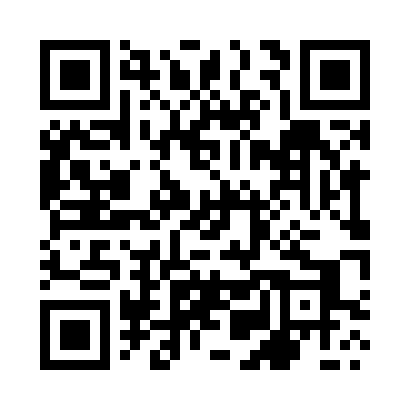 Prayer times for Pogoria, PolandMon 1 Apr 2024 - Tue 30 Apr 2024High Latitude Method: Angle Based RulePrayer Calculation Method: Muslim World LeagueAsar Calculation Method: HanafiPrayer times provided by https://www.salahtimes.comDateDayFajrSunriseDhuhrAsrMaghribIsha1Mon4:246:1912:475:147:169:042Tue4:216:1612:465:157:179:063Wed4:186:1412:465:177:199:084Thu4:156:1212:465:187:219:105Fri4:136:1012:465:197:229:126Sat4:106:0812:455:207:249:147Sun4:076:0612:455:217:259:178Mon4:046:0312:455:227:279:199Tue4:026:0112:445:237:299:2110Wed3:595:5912:445:247:309:2311Thu3:565:5712:445:267:329:2512Fri3:535:5512:445:277:339:2813Sat3:505:5312:435:287:359:3014Sun3:475:5112:435:297:369:3215Mon3:445:4912:435:307:389:3516Tue3:415:4712:435:317:409:3717Wed3:395:4512:425:327:419:3918Thu3:365:4312:425:337:439:4219Fri3:335:4112:425:347:449:4420Sat3:305:3912:425:357:469:4721Sun3:275:3712:425:367:489:4922Mon3:245:3512:415:377:499:5223Tue3:215:3312:415:387:519:5424Wed3:185:3112:415:397:529:5725Thu3:155:2912:415:407:549:5926Fri3:115:2712:415:417:5610:0227Sat3:085:2512:415:427:5710:0428Sun3:055:2312:405:437:5910:0729Mon3:025:2112:405:448:0010:1030Tue2:595:1912:405:458:0210:13